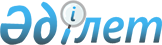 Қауымдық сервитут белгілеу туралыАқтөбе облысы Шалқар ауданы әкімдігінің 2021 жылғы 30 шілдедегі № 231 қаулысы
      Қазақстан Республикасының Жер кодексінің 17, 69 және 71-1 баптарына, Қазақстан Республикасының "Қазақстан Республикасындағы жергілікті мемлекеттік басқару және өзін-өзі басқару туралы" Заңының 31 бабына сәйкес, Шалқар ауданының әкімдігі ҚАУЛЫ ЕТЕДІ:
      1. Шалқар ауданы, Кішіқұм ауылдық округі аумағында орналасқан жалпы алаңы 46084 гектар жер учаскесіне жер пайдаланушылардан алып қоймай, "Тау-Кен Самұрық" ұлттық тау-кен компаниясы" акционерлік қоғамымен (жер қойнауын пайдалану құқығындағы үлес мөлшері 20 % (жиырма пайыз)) және "Қазақстан Фортескью" жауапкершілігі шектеулі серіктестігімен (жер қойнауын пайдалану құқығындағы үлес мөлшері 80 % (сексен пайыз)) пайдалы қазбаларды барлау үшін 2026 жылдың 21 ақпанына дейінгі мерзімге қауымдық сервитуті белгіленсін.
      Ескерту. 1 тармақ жаңа редакцияда - Ақтөбе облысы Шалқар ауданы әкімдігінің 11.07.2022 № 239 қаулысымен (алғашқы ресми жарияланған күнінен кейін қолданысқа енгізіледі).


      2. "Шалқар аудандық жер қатынастары бөлімі" мемлекеттік мекемесі заңнамада белгіленген тәртіппен:
      1) осы қаулыны, оны ресми жариялағаннан кейін Шалқар ауданы әкімдігінің интернет-ресурсында орналастыруды қамтамасыз етсін.
      3. Осы қаулының орындалуын бақылау аудан әкімінің жетекшілік ететін орынбасарына жүктелсін.
      4. Осы қаулы оның алғашқы ресми жарияланған күнінен кейін қолданысқа енгізіледі.
					© 2012. Қазақстан Республикасы Әділет министрлігінің «Қазақстан Республикасының Заңнама және құқықтық ақпарат институты» ШЖҚ РМК
				
      Шалқар ауданының әкімі 

Ж. Жидеханов
